SV 1921 Erbenheim e.V. Beitrittserklärung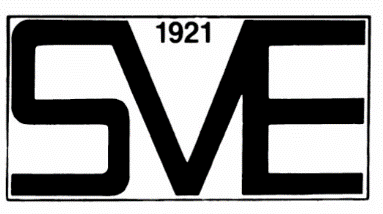 Angaben zur Person(bitte in Druckbuchstaben ausfüllen)Tel. Privat: 		Geburtsort:  	Tel gesch.: 	Staatsangehörigkeit: 	Tel Mobil: 		Geburtstag: 	E-Mail:  	Bitte 2. Seite ausfüllen.SV 1921 Erbenheim e.V. BeitrittserklärungVereinsbeitrag(bitte in Druckbuchstaben ausfüllen)SV 1921 Erbenheim e.V. Oberfeld 7, 65205 WiesbadenGläubiger-Identifikationsnummer: DE18ZZZ00000942000SEPA-Lastschriftmandat Mandatsreferenz: (wird separat mitgeteilt)Ich ermächtige den Zahlungsempfänger SV 1921 Erbenheim e.V. Zahlungen von meinem Konto mittels Lastschrift einzuziehen. Zugleich weise ich mein Kreditinstitut an, die vom Zahlungsempfänger SV 1921 Erbenheim e.V. auf mein Konto gezogenen Lastschriften einzulösen.Hinweis: Ich kann innerhalb von acht Wochen, beginnend mit dem Belastungsdatum, die Erstattung des belasteten Betrages verlangen. Es gelten dabei die mit meinem Kreditinstitut vereinbarten Bedingungen.Zahlungsart: Die Abbuchung des Mitgliedsbeitrags erfolgt im März jeden Jahres BankverbindungKontoinhaber* Zutreffendes bitte ankreuzenStand: 01.01.2023